Publicado en Madrid el 30/01/2018 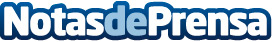  cClear se integra con Cisco Firepower para aumentar el análisis y las medidas preventivas en la redEsta última colaboración impulsa la convergencia de NetOps y SecOps, y logra un objetivo común en el mantenimiento de infraestructuras de red seguras y de alto rendimiento
Datos de contacto:Axicom671637795Nota de prensa publicada en: https://www.notasdeprensa.es/cclear-se-integra-con-cisco-firepower-para Categorias: Telecomunicaciones Hardware Software Ciberseguridad http://www.notasdeprensa.es